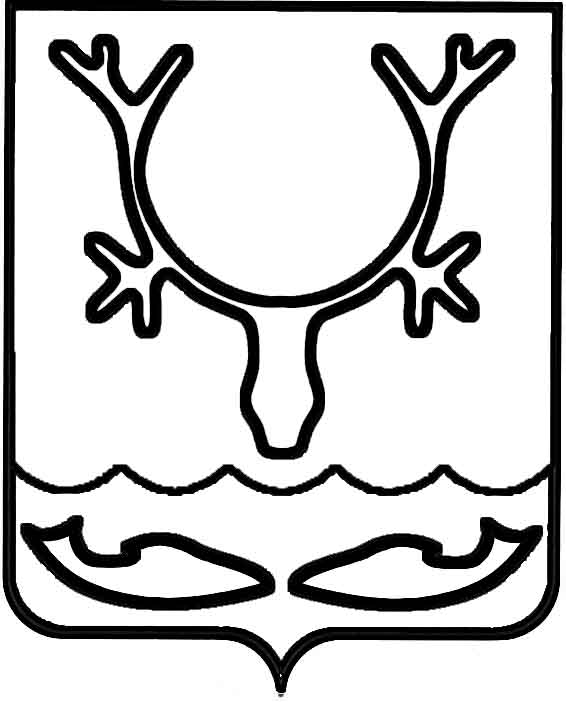 Администрация МО "Городской округ "Город Нарьян-Мар"ПОСТАНОВЛЕНИЕот “____” __________________ № ____________		г. Нарьян-МарОб утверждении Порядка представления, рассмотрения и оценки предложений заинтересованных лиц о включении дворовых территорий в муниципальную программу "Благоустройство" на 2017 годВ соответствии c Федеральным законом от 06.10.2003 № 131-ФЗ "Об общих принципах организации местного самоуправления в Российской Федерации", постановлением Правительства Российской Федерации от 10.02.2017 № 169                      "Об утверждении Правил предоставления и распределения субсидий из федерального бюджета бюджетам субъектов Российской Федерации на поддержку государственных программ субъектов Российской Федерации и муниципальных программ формирования современной городской среды", в целях формирования комфортной городской среды Администрация МО "Городской округ "Город Нарьян-Мар"П О С Т А Н О В Л Я Е Т:Утвердить Порядок представления, рассмотрения и оценки предложений заинтересованных лиц о включении дворовых территорий в муниципальную программу "Благоустройство" на 2017 год (далее – Порядок) (Приложение).Настоящее постановление вступает в силу со дня его принятия, действует до 31 декабря 2017 года и подлежит официальному опубликованию.Приложениек постановлению АдминистрацииМО "Городской округ "Город Нарьян-Мар"от 07.03.2017 № 260ПОРЯДОКПРЕДСТАВЛЕНИЯ, РАССМОТРЕНИЯ И ОЦЕНКИ ПРЕДЛОЖЕНИЙ ЗАИНТЕРЕСОВАННЫХ ЛИЦ О ВКЛЮЧЕНИИДВОРОВЫХ ТЕРРИТОРИЙ В МУНИЦИПАЛЬНУЮ ПРОГРАММУ "БЛАГОУСТРОЙСТВО" НА 2017 ГОДОБЩИЕ ПОЛОЖЕНИЯНастоящий Порядок определяет сроки и последовательность представления, рассмотрения и оценки предложений заинтересованных лиц                         о включении дворовых территорий в муниципальную программу "Благоустройство" (далее – Муниципальная программа) на 2017 год, а также условия и порядок отбора дворовых территорий, подлежащих благоустройству.В целях реализации настоящего Порядка используются следующие понятия:дворовая территория – совокупность территорий, прилегающих                             к многоквартирным домам, с расположенными на них объектами, предназначенными для обслуживания и эксплуатации таких домов, и элементами благоустройства этих территорий, в том числе парковками (парковочными местами), тротуарами и автомобильными дорогами, включая автомобильные дороги, образующие проезды               к территориям, прилегающим к многоквартирным домам;заинтересованные лица – собственники помещений в многоквартирных домах, собственники иных зданий и сооружений, расположенных в границах дворовой территории, подлежащей благоустройству;общественная комиссия – комиссия, созданная при главе МО "Городской округ "Город Нарьян-Мар" для контроля за ходом выполнения муниципальной программы "Благоустройство", общественного обсуждения и проведения оценки предложений заинтересованных лиц, в состав которой входят представители органов местного самоуправления, политических партий и движений, общественных организаций, иных заинтересованных лиц;собрание собственников – общее собрание собственников помещений                     в многоквартирном доме, организованное и проведенное в соответствии                                    с требованиями Жилищного кодекса Российской Федерации;многоквартирный дом (далее – МКД) – совокупность двух и более квартир, имеющих самостоятельные выходы либо на земельный участок, прилегающий                      к жилому дому, либо в помещения общего пользования в таком доме. Многоквартирный дом содержит в себе элементы общего имущества собственников помещений в таком доме в соответствии с жилищным законодательством.Благоустройству в рамках реализации Муниципальной программы                         не подлежат дворовые территории многоквартирных домов, признанных аварийными и подлежащими сносу в порядке, установленном постановлением Правительства Российской Федерации от 28.01.2006 № 47 "Об утверждении Положения о признании помещения жилым помещением, жилого помещения непригодным для проживания и многоквартирного дома аварийным и подлежащим сносу или реконструкции", и (или) включенных в Окружной реестр жилищного фонда, признанного непригодным                    для проживания и/или с высоким уровнем износа, первого (2014-2016 г.г.) и второго (2017-2020 г.г.) этапов реализации подпрограммы "Переселение граждан                               из жилищного фонда, признанного непригодным для проживания и/или с высоким уровнем износа" государственной программы Ненецкого автономного округа "Обеспечение доступным и комфортным жильем и коммунальными услугами граждан, проживающих в Ненецком автономном округе", утвержденной постановлением Администрации Ненецкого автономного округа от 14.11.2013                          № 415-п.Благоустройство в рамках реализации Муниципальной программы осуществляется при условии трудового участия заинтересованных лиц в реализации мероприятий по благоустройству дворовой территории. Включению в Муниципальную программу подлежат дворовые территории, перечень которых формируется из числа дворовых территорий, принявших участие в отборе дворовых территорий и набравших наибольшее количество баллов (в пределах лимитов бюджетных ассигнований, предусмотренных Муниципальной программой).Дворовые территории, прошедшие отбор и не вошедшие                                        в Муниципальную программу на 2017 год в связи с превышением выделенных лимитов бюджетных ассигнований, предусмотренных Муниципальной программой, включаются в муниципальную программу на 2018-2022 годы.УСЛОВИЯ И ПОРЯДОК ПРЕДСТАВЛЕНИЯ ПРЕДЛОЖЕНИЙВ целях определения потребности в благоустройстве дворовых территорий многоквартирных домов на 2017 год и организации собраний собственников помещений в многоквартирных домах по вопросу включения дворовых территорий в Муниципальную программу (далее – собрание собственников) в период со дня опубликования настоящего Порядка по 31 марта             2017 года включительно производится сбор заявок граждан на организацию общих собраний по включению дворовых территорий в муниципальную программу "Благоустройство" на 2017 год.Заявки оформляются в двух экземплярах по форме согласно приложению № 1 к настоящему Порядку и направляются гражданами в рабочие дни с 8.30 до 12.30 и с 13.30 до 17.30 в МКУ "Управление городского хозяйства г. Нарьян-Мара"                    (далее – МКУ УГХ) по адресу: г. Нарьян-Мар, ул. Рабочая, д. 14Б – либо                                в кабинет № 5 Администрации МО "Городской округ "Город Нарьян-Мар" по адресу: г. Нарьян-Мар, ул. им. В.И.Ленина, д. 12.Заявки регистрируются в день их поступления в журнале регистрации                   с указанием порядкового регистрационного номера, даты и времени представления заявки.На обоих экземплярах заявки проставляются регистрационный номер, дата и время представления заявки. Один экземпляр заявки возвращается заявителю.МКУ УГХ на основании поступивших заявок организует собрания собственников.Повестка собрания собственников должна содержать следующие вопросы:а)	обсуждение проекта корректировки Муниципальной программы "Благоустройство" на 2017 год;б)	об обращении к Администрации МО "Городской округ "Город Нарьян-Мар" с предложением по включению дворовой территории в Муниципальную программу; в)	об утверждении перечня и объема работ по благоустройству дворовой территории, сформированного исходя из минимального перечня работ по благоустройству; г)	об утверждении перечня и объема работ по благоустройству дворовой территории, сформированного исходя из дополнительного перечня работ по благоустройству; д)	об утверждении мероприятий (перечня и объемов работ), необходимых                  для обеспечения доступности для инвалидов и иных маломобильных групп;е)	об утверждении формы и доли (объема) трудового участия заинтересованных лиц в реализации мероприятий по благоустройству дворовой территории; ж)	о включении в состав общего имущества собственников помещений                         в многоквартирном доме (в собственность – для собственников зданий строений и сооружений), оборудования, малых архитектурных форм, иных некапитальных (материальных) объектов, установленных на дворовой территории в результате реализации Муниципальной программы;з)	о последующем содержании оборудования, малых архитектурных форм, иных некапитальных (материальных) объектов, установленных на дворовой территории в результате реализации Муниципальной программы; и)	об избрании представителя (представителей), которые от имени собственников жилых помещений уполномочены на представление предложений, согласование дизайн-проекта благоустройства дворовой территории, а также                       на участие в контроле (в том числе промежуточном) и приемке работ                                     по благоустройству дворовой территории (далее – Представитель).Решения принимаются большинством голосов от общего числа голосов, принимающих участие в собрании собственников, и оформляются протоколом                        в соответствии с Требованиями к оформлению протоколов общих собраний собственников помещений в многоквартирных домах, утвержденными Приказом Минстроя России от 25.12.2015 № 937/пр.Один экземпляр протоколов общих собраний собственников, оформленных в соответствии с требованиями действующего законодательства, решений собственников каждого здания и сооружения, расположенных в границах дворовой территории, передается в МКУ УГХ в срок до 18 апреля 2017 года.ПОРЯДОК РАССМОТРЕНИЯ И ОЦЕНКИ ПРЕДЛОЖЕНИЙОтбор дворовых территорий для включения в Муниципальную программу на 2017 год проводит общественная комиссия на основе балльной оценки, исходя                 из критериев отбора дворовых территорий многоквартирных домов                                   для формирования адресного перечня дворовых территорий для включения                                 в Муниципальную программу, указанных в приложении № 2 к настоящему Порядку.МКУ УГХ представляет на заседание общественной комиссии протоколы собраний собственников, информацию о количестве баллов, набранных каждой дворовой территорией, претендующей на включение в Муниципальную программу  на 2017 год, с приложением бланков расчетов баллов по каждой дворовой территории в соответствии с приложением № 3 к настоящему Порядку. Общественная комиссия в срок до 20 апреля 2017 года осуществляет рассмотрение представленных документов и их оценку на предмет соответствия установленным настоящим Порядком требованиям.Решение общественной комиссии оформляется протоколом, в котором                в обязательном порядке отражается ранжирование дворовых территорий с указанием количества набранных баллов по каждой дворовой территории.Меньший порядковый номер присваивается дворовой территории, набравшей большее количество баллов.По результатам рассмотрения документов осуществляется формирование адресного перечня дворовых территорий многоквартирных домов, в зависимости                от набранных ими баллов.Предложение о включении дворовых территорий в муниципальную программу "Благоустройство" на 2017 год отклоняется общественной комиссией                   в следующих случаях:общие собрания собственников всех многоквартирных домов, расположенных в границах дворовой территории, признаны несостоявшимися (доля собственников помещений, принявших участие в собрании, составила менее 50%);за решение об обращении к Администрации МО "Городской округ "Город Нарьян-Мар" с предложением о включении дворовой территории в Муниципальную программу проголосовало менее 50% собственников в каждом многоквартирном доме, расположенном в границах дворовой территории;хотя бы один из многоквартирных домов, расположенных в границах дворовой территории, относится к домам, указанным в п. 1.3 настоящего Порядка;итоговая балльная оценка дворовой территории, определенная                                в соответствии с приложением № 2 к настоящем Порядку, составила отрицательную величину.Приложение № 1к Порядку представления, рассмотренияи оценки предложений заинтересованныхлиц о включении дворовых территорийв МП "Благоустройство" на 2017 годВ МКУ "Управление городского хозяйства г. Нарьян-Мара"от _______________________________                          (Ф.И.О. полностью)_________________________________,проживающего (ей) по адресу:_________________________________Контактный телефон_________________________________ЗАЯВКАна организацию общего собрания по включению дворовой территориив муниципальную программу "Благоустройство" на 2017 годВ соответствии с Порядком представления, рассмотрения и оценки предложений заинтересованных лиц о включении дворовых территорий                               в муниципальную программу "Благоустройство" на 2017 год прошу оказать помощь  в организации общего собрания собственников помещений в многоквартирном                доме по вопросу включения дворовой территории многоквартирного                               дома __________________________________                                   (указать адрес многоквартирного дома)в муниципальную программу "Благоустройство" на 2017 год.Готов(а) выступить инициатором собрания.Информация об иных многоквартирных домах: В случае если дворовая территория объединяет два или более многоквартирных дома, указываются адреса домов, не учтенных выше, ФИО и контактные данные председателей советов домов (иных представителей домов)улица_______________________________________ дом_____корпус___ФИО (полностью): _____________________________________________________контактный телефон: __________________________________________________почтовый адрес: _____________________________________________________улица_______________________________________ дом_____корпус___ФИО (полностью): _____________________________________________________контактный телефон: __________________________________________________почтовый адрес: _____________________________________________________Примерный перечень работ по благоустройству дворовой территории (выбрать нужное):- устройство (ремонт) дворовых проездов; - устройство (ремонт) тротуаров (пешеходных дорожек);- устройство (ремонт) контейнерных площадок;- обеспечение освещения дворовых территорий; - установка скамеек;- установка урн;- устройство (ремонт) ограждений объектов благоустройства;- оборудование (ремонт) детских игровых площадок (элементов площадок); - оборудование (ремонт) спортивных площадок (элементов спортивного оборудования);- оборудование (ремонт) автомобильных парковок; - оборудование велостоянок;- установка вазонов, цветочниц, других малых архитектурных форм;- озеленение территорий (внесение земляного грунта, посадка деревьев, кустарников, посадка растений в вазоны, цветочницы, устройство газонов);- устройство пандусов;- иное: _________________________________________________________________."___" ___________ 2017 г.                                ______________ _____________________                                                                                                                                (подпись)                          (расшифровка подписи)Приложение № 2к Порядку представления, рассмотренияи оценки предложений заинтересованныхлиц о включении дворовых территорийв МП "Благоустройство" на 2017 годКритерии отбора дворовых территорий многоквартирных домовдля формирования адресного перечня дворовых территорий,подлежащих включению в МП "Благоустройство" на 2017 годВ целях определения участников для включения дворовых территорий многоквартирных домов в муниципальную программу "Благоустройство" в 2017 году общественная комиссия рассматривает представленные документы на предмет их соответствия требованиям, указанным в настоящем Порядке, и осуществляет оценку дворовых территорий многоквартирных домов для формирования адресного перечня                  на проведение работ по благоустройству дворовых территорий муниципального образования "Городской округ "Город Нарьян-Мар" по следующим критериям: 1.	Уровень самоорганизованности собственников многоквартирных домов; 2.	Комплексность благоустройства дворовой территории;3.	Наличие обязательства по дальнейшему содержанию имущества, созданного в рамках Муниципальной программы;4.	Финансовая дисциплина собственников и нанимателей помещений                                в многоквартирных домах. Включение дворовых территорий многоквартирных домов в муниципальную программу "Благоустройство" на 2017 год осуществляется на основе балльной оценки.Балльная оценкакритериев включения дворовых территорий многоквартирных домов в МП "Благоустройство" на 2017 годПроцент трудового участия определяется по формуле:  ∑(Рiсс х ЕРi)			ТУ = -------------------- х 100%, где   ∑(Рi х ЕРi)Рi – объем i-той работы по благоустройству;Рiсс – объем i-той работы по благоустройству, в отношении которой собранием собственников принято решение о выполнении ее собственными силами жителей МКД;ЕРi – единичная расценка i-той работы по благоустройству.Для определения процента трудового участия учитывается объем работ                         по благоустройству, выполненных собственными силами жителей МКД                                          в 2015-2016 годах.Итоговая балльная оценка многоквартирного дома определяется                       по формуле:			ИБОмкд = ∑Б х (100% - УЗ) х ДС, где∑Б – сумма баллов по критериям с 1 по 3.УЗ – уровень задолженности определяется по данным управляющих организаций (либо иных исполнителей коммунальных услуг) по формуле:  ∑Зжку			УЗ = --------------- х 100%, где  ∑ЖКУ∑Зжку – сумма задолженности собственников и нанимателей помещений                    в МКД по оплате жилищно-коммунальных услуг по состоянию на 31 марта 2017 года;∑ЖКУ – суммарный размер платы за жилищно-коммунальные услуги, предъявленный собственникам и нанимателям помещений в МКД за февраль                        2017 года.ДС – доля собственников, принявших решение о проведении благоустройства дворовой территории определяется путем деления площади жилых и нежилых помещений, принадлежащих собственникам, проголосовавшим за принятие решения о проведении благоустройства дворовой территории, к общей площади жилых и нежилых помещений, собственники которых приняли участие в общем собрании собственников.Итоговая балльная оценка дворовой территории определяется путем суммирования итоговых балльных оценок многоквартирных домов, расположенных       в границах дворовой территории, подлежащей благоустройству.Приложение № 3к Порядку представления, рассмотренияи оценки предложений заинтересованныхлиц о включении дворовых территорийв МП "Благоустройство" на 2017 годФорма для расчета баллов по каждой дворовой территориидля отбора и включения дворовых территорий многоквартирных домов в МП "Благоустройство" на 2017 годПодписи:Составил_______________________                       ________________      	_______________Должность сотрудника МКУ УГХ			подпись			расшифровка подписиПроверил________________________                     ________________          _______________Должность сотрудника УС ЖКХ и ГД			подпись			расшифровка подписиУполномоченный(ые) представитель(и) заинтересованных лиц ________________        	_______________						подпись			расшифровка подписи________________           	_______________						подпись			расшифровка подписи0703.2017260Глава МО "Городской округ "Город Нарьян-Мар" Т.В.Федорова№ п/пНаименование критерия отбораБаллы1Уровень самоорганизованности собственников МКД1.1Способ управления многоквартирным домом:- ТСЖ10- непосредственное управление7- управляющая организация41.2Наличие территориального общественного самоуправления                    в МКД (ТОС):- ТОС объединяет все МКД, расположенные в границах дворовой территории, подлежащей благоустройству10- ТОС создан и функционирует 7- принято решение о создании ТОС41.3Наличие совета МКД- совет МКД создан и функционирует более 6 месяцев10- совет МКД создан71.4Дата проведения собрания собственников по принятию решения о благоустройстве дворовой территории:- до 26 марта включительно10- до 2 апреля включительно7- до 9 апреля включительно41.5Доля трудового участияКоличество баллов равно проценту трудового участия с 1 знаком после запятой2Комплексность благоустройства дворовой территории 2.1Наличие обращений от заинтересованных лиц всех МКД, иных зданий и сооружений, расположенных в границах дворовой территории102.2Проведение мероприятий по благоустройству с учетом обеспечения доступности для инвалидов и иных маломобильных групп102.3В МКД проведен в 2016 году или будет проводиться в 2017 году капитальный ремонт в рамках программы по капитальному ремонту общего имущества МКД103Наличие обязательства по дальнейшему содержанию имущества, созданного в рамках Муниципальной программы:3.1Принято решение о включении в состав общего имущества собственников помещений в МКД оборудования, объектов, установленных на дворовой территории в результате реализации Муниципальной программы103.2Принято решение о последующем содержании оборудования, объектов, установленных на дворовой территории в результате реализации Муниципальной программы104Финансовая дисциплина собственников и нанимателей помещений в МКД – уровень задолженности по оплате жилищно-коммунальных услуг (УЗ)в процентах с 1 знаком после запятой№ п/пПоказательЕдиница измерения, порядок расчетаИнформация по МКД, расположенным в границах дворовой территории("условное название" дворовой территории)Информация по МКД, расположенным в границах дворовой территории("условное название" дворовой территории)Информация по МКД, расположенным в границах дворовой территории("условное название" дворовой территории)1Адрес МКД-2Год постройки МКДгод3Наличие МКД в реестре жилищного фонда, признанного непригодным                  для проживанияда/нет4Площадь жилых и нежилых помещенийкв.м5Площадь помещений, собственники которых приняли участие в общем собрании собственниковкв.м6Легитимность собрания собственников%, стр.5/стр.47Площадь помещений, принадлежащих собственникам, проголосовавшим за принятие решения о проведении ремонта дворовой территориикв.м8ДС – доля собственников, принявших решение о проведении ремонта дворовой территории%стр.7/стр.59Суммарный размер платы за ЖКУ, предъявленный за февраль 2017 годаруб.,коп.10Сумма просроченной задолженности собственников и нанимателей помещений в МКД по оплате ЖКУ по состоянию на 31 марта 2017 годаруб.,коп.11УЗ – уровень задолженности%стр.10/стр.912Способ управления многоквартирным домом:наименование УО, ТСЖ- ТСЖбаллы- непосредственное управлениебаллы- управляющая организациябаллы13Наличие территориального общественного самоуправления в МКД (ТОС):наименование ТОС,дата создания- ТОС объединяет все МКД, расположенные в границах дворовой территории, подлежащей благоустройствубаллы- ТОС создан и функционируетбаллы- принято решение о создании ТОС баллы14Наличие совета МКДдата создания- совет МКД создан и функционирует более 6 месяцевбаллы- совет МКД созданбаллы15Дата проведения собрания собственников по принятию решения о благоустройстве дворовой территории:дата- до 26 марта включительнобаллы- до 2 апреля включительнобаллы- до 9 апреля включительнобаллы16Доля трудового участия баллы17Наличие обращений от заинтересованных лиц всех МКД, иных зданий и сооружений, расположенных                в границах дворовой территориибаллы18Проведение мероприятий по благоустройству с учетом обеспечения доступности для инвалидов и иных маломобильных группбаллы19В МКД проведен в 2016 году или будет проводиться в 2017 году капитальный ремонт в рамках программы                              по капитальному ремонту общего имущества МКДбаллы20Принято решение о включении в состав общего имущества собственников помещений в МКД оборудования, объектов, установленных на дворовой территории в результате реализации Муниципальной программыбаллы21Принято решение о последующем содержании оборудования, объектов, установленных на дворовой территории в результате реализации Муниципальной программыбаллы22Сумма баллов по критериямБаллы,∑стр.с12 до2123Итоговая балльная оценка МКДБаллы,стр.22х стр.8х (100%-стр.11) 24Итоговая балльная оценка дворовой территорииБаллы,∑граф по стр.23